Форма кандидата на участие в судействе всероссийских соревнований 2016 года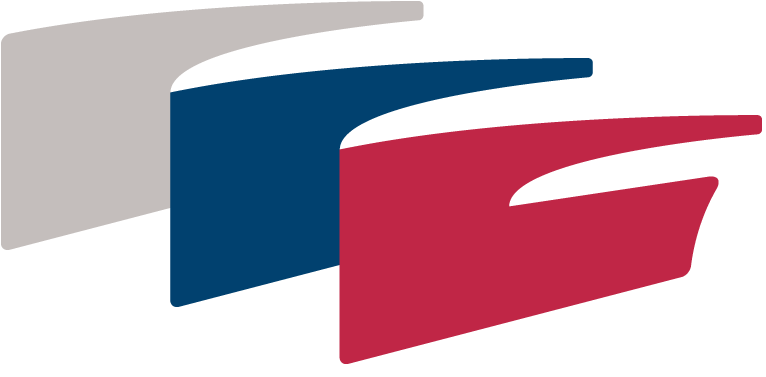 Я претендую на должность судьи всероссийских соревнований 2016 года:Дата заполнения __________________ФамилияИмяОтчествоДата рожденияСудейская категорияГородМоб.телефонE-mail:№ п/пспортивная дисциплинапрограммаВозрастная категорияСроки
проведенияМесто проведениясрок пребывания в командировкеОтметить (+)Желаемая должность/ судейская бригада1ЧРгребля-индормуж., жен.05-07.02.2016по назначению5-6 февраля2ПРгребля-индор+ ОФПюн.,дев. до 1903-06.03.2016по назначению3-5 марта3ВСакадемическая гребляДонская регатамуж., жен.14-15.04.2016Ростов-на-Дону14-19 апреля3ВСакадемическая гребляКубок ФГСРмуж., жен.15-18.04.2016Ростов-на-Дону14-19 апреля3ВСакадемическая гребляДонская регатаюн.,дев. до 1918-20.04.2016Ростов-на-Дону14-19 апреля4КР1академическая греблямелк., средние муж., жен.06-09.05.2016Москва6-8 мая5ВСакадемическая гребляТверская регатаюн.и юн-ки до 23, юн.,дев. до 1913-15.05.2016Тверь13-15 мая6ВСакадемическая гребляСпинева
Федоровцеваюн.,дев. до 1920-24.05.2016Ростов-на-Дону20-23 мая7ВСакадемическая гребляМайскаяюн.,дев. до 1720-23.05.2016В.Новгород20-22 мая8ВСакадемическая гребляБМРмуж., жен.02-06.06.2016Москва2-5 июня8МСакадемическая гребляБМРюн.и юн-ки до 2302-06.06.2016Москва2-5 июня9ЗСакадемическая гребляСибирскаяюн.,дев. до 19;юн.,дев. до 1710-12.06.2016Томск10-12 июня10ЧРакадемическая греблямуж., жен.15-20.06.2016Казань15-20 июня11ВСакадемическая гребляКоломенская регатаюн.,дев. до 1717-20.06.2016Коломна17-19 июня12ВСакадемическая гребляЛипецкаяюн.,дев. до 1708-11.07.2016Липецк8-10 июля13ВСакадемическая гребляСпартакиада школюн.,дев. 13-14 лет14-18.07.2016Санкт-Петербург (предварительно)14-18 июля14ПРакадемическая гребляюн., дев. до 1923-27.07.2016РТ, Казань23-30 июля14ПРакадемическая гребляюн.и юн-ки до 2327-31.07.2016РТ, Казань23-30 июля15ВСакадемическая гребляПсковскаяюн.,дев. до 1730.07-01.08.2016Псков30 июля- 
1 августа16ЧРнародная греблямуж., жен.18-21.08.2016Каменск-Уральский18-21 августа16ПРнародная гребляюн.,дев. до 1918-21.08.2016Каменск-Уральский18-21 августа17ПРакадемическая гребля1500 метровюн.,дев. до 1725-29.08.2016РТ, Казань25-28 августа18КР2академическая греблямуж., жен.09-11.09.2016Нижний Новгород09-11 сентября19ЧРприбрежная греблямуж., жен.16-19.09.2016по назначению16-18 сентября20ВСакадемическая гребляОсенние стартымуж., жен.02-07.10.2016по назначению2-6 октября20ВСакадемическая гребляОсенние стартыюн.и юн-ки до 2302-07.10.2016по назначению2-6 октября21ВСакадемическая гребляНадежды России юн.,дев. до 1907-10.10.2016Ростов-на-Дону7-9 октября22КР3гребля-индормуж., жен.23-25.12.2016Липецк23-24 декабря22ВСакадемическая гребляКубок Петраюн.и юн-ки до 23, юн.,дев. до 1923-25.12.2016Липецк23-24 декабря